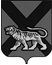 ТЕРРИТОРИАЛЬНАЯ ИЗБИРАТЕЛЬНАЯ КОМИССИЯ
МИХАЙЛОВСКОГО РАЙОНАРЕШЕНИЕОб образовании группы контроля за использованием территориального фрагмента ГАС «Выборы» при подготовке и проведении досрочных выборов главы Новошахтинскогогородского поселения Михайловскогомуниципального района Приморского края,  назначенных на 17 мая 2015 года	В соответствии с п. 3 ст. 74 Федерального закона «Об основных гарантиях избирательных прав и права на участие в референдуме граждан Российской Федерации», ч.1 ст. 7, ст. 23 Федерального закона «О Государственной автоматизированной системе Российской Федерации «Выборы», территориальная избирательная комиссия Михайловского района         РЕШИЛА:          1.  Образовать группу  контроля за использованием территориального фрагмента Государственной автоматизированной системы Российской Федерации «Выборы» в составе:Марчук Людмила Владимировна, член территориальной  избирательной комиссии Михайловского района с правом совещательного  голоса;                            Лукашенко Виктория Викторовна, член территориальной  избирательной комиссии Михайловского района с правом решающего                                 голоса;       Ганненко Василий Алексеевич, член территориальной избирательной комиссии  Михайловского района с правом решающего                                 голоса.                     Председатель комиссии			                                  Н.С. ГорбачеваСекретарь заседания				                                 Н.Л. Боголюбова13.03.2015 с.  Михайловка                    443/88